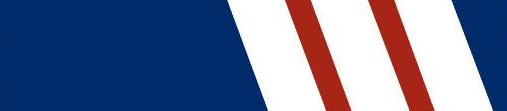 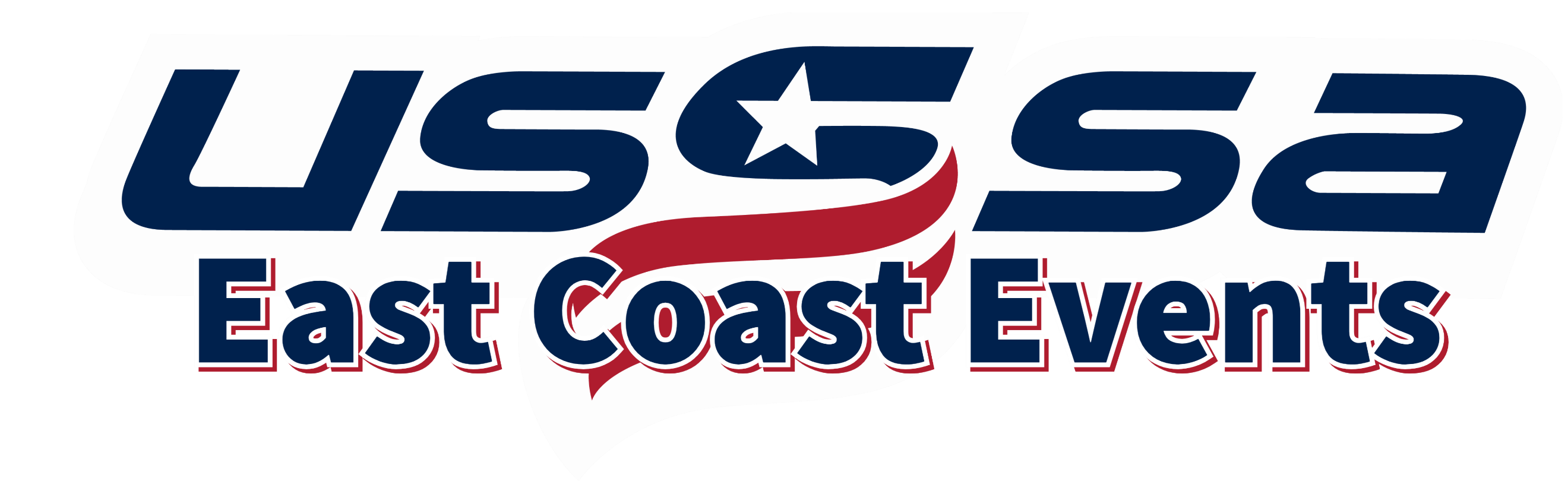 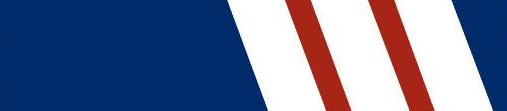 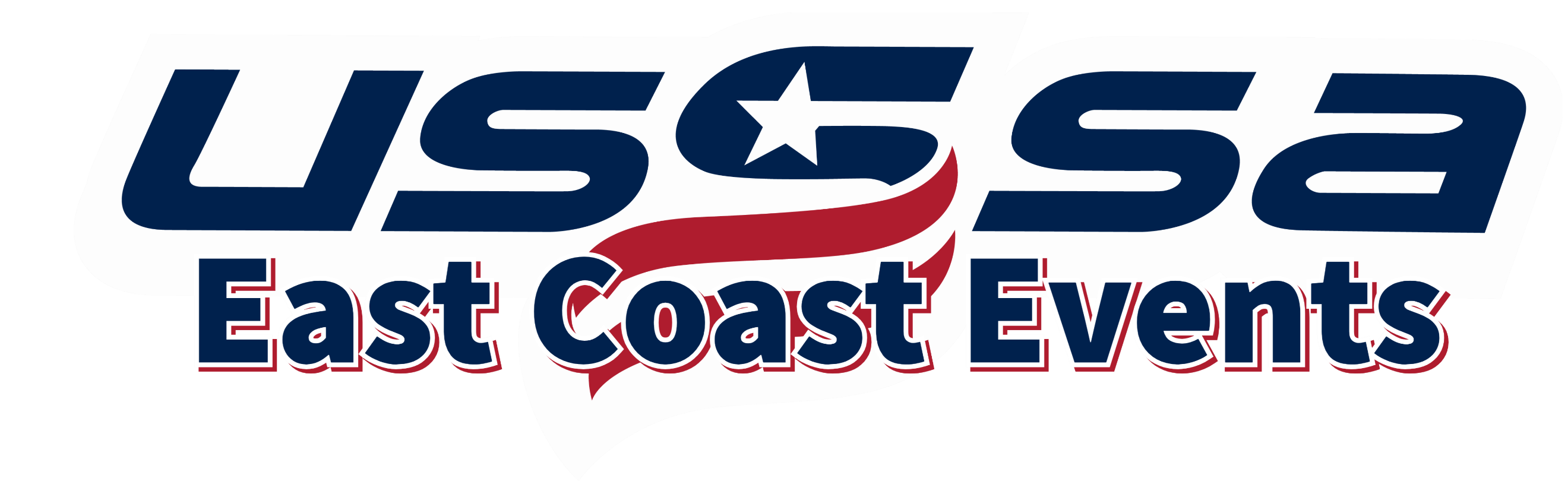 WS Checklist for Managers/Team AdministratorsRequired:Seek approval for entry as a verified “C” level team with your State Director and the Tournament Director, Glen Warholic (eastcoast.events@usssa.com).  Register for the 2024 Eastern “C” National Championship event online HERE and submit the entry fee upon registering.  The deadline to register is June 24, 2024.Maintain eligibility as a “C” level team up to and through the Eastern National Championships.Book hotel accommodations.  Go to Visit Loudoun and follow links to the Official Event Housing Website.  The lowest group rates have been negotiated on your behalf.  This is a stay-to-play event.Enter the team roster online at www.usssa.com, print the official USA roster, and obtain all player and parent signatures.  Bring a copy of the signed roster to the Manager’s Check-InObtain proof of insurance certificate and bring a copy of the certificate to the Manager’s Check-In.
Optional:Sign up for the Eastern Nationals Newsletter to be informed about this event!Submit the tournament t-shirt pre-order form.  Teams registered online by June 10th will be emailed the t-shirt pre-order form.Prepare gifts for team gift exchange.  More information is available at the Visit Loudoun website.